   	   AJÁNLATa Baptista Szeretetszolgálat Alapítvány„Átmeneti menekültszálló felújítása1239 Budapest, Grassalkovich út 294. címen” tárgyú ajánlatkéréséreAjánlattevő adatai:Árajánlat:Teljesítési határidő: 2022. december 23.Nyilatkozom, hogy nincs köztartozásom; rendelkezem az elmúlt két pénzügyi évben építési,- és/vagy épület felújítási tevekénységből származó nettó 200 millió HUF árbevétellel;a 2015. évi CXLIII. törvény szerint meghatározott szempontok alapján, továbbá a közpénzekből nyújtott támogatásokra vonatkozó jogszabályok alapján sem minősülök összeférhetetlennek;rendelkezem tárgyban meghatározott feladatok elvégzéséhez szükséges jogosultsággal, engedéllyel;az adatkezelési tájékoztatókat a Pályázatokhoz, közbeszerzésekhez és a Szerződések, Megrendelések, Számviteli bizonylatokhoz kapcsolódóan a https://www.baptistasegely.hu/adatvedelem-baptista-szeretetszolgalat-alapitvany oldalon elolvastam, megértettem, tudomásul vettem. Az ajánlat a felhívásban meghatározott eredményhirdetési időpontot követő 30 napig marad érvényes.Kelt:………………………… 2022. év ……… hó …….. nap                                                                                                          …..……….……………………                                                                                                                      cégszerű aláírás	ph.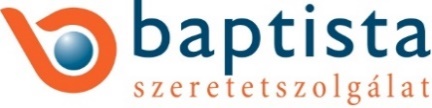 Cégnév/Név: Székhely:Levelezési cím:Cégjegyzékszám/nyilvántartási szám:Adószám/Adóazonosító szám:Bank neve és bankszámlaszám:Kapcsolattartó neve:Kapcsolattartó telefonszám:Kapcsolattartó email cím:TételekMenny.Nettó ár (HUF)ÁFA (HUF)Bruttó ár (HUF)1239 Budapest, Grassalkovich út 294. cím alatti épület felújítása az ajánlatkérés és annak mellékletei (műszaki leírás és tervdokumentáció) szerint1 db